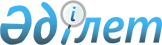 Об утверждении Положения о государственном учреждении "Управление земельных отношений Южно-Казахстанской области"
					
			Утративший силу
			
			
		
					Постановление акимата Южно-Казахстанской области от 1 февраля 2016 года № 24. Зарегистрировано Департаментом юстиции Южно-Казахстанской области 9 февраля 2016 года № 3569. Утратило силу постановлением акимата Южно-Казахстанской области от 16 мая 2016 года № 136      Сноска. Утратило силу постановлением акимата Южно-Казахстанской области от 16.05.2016 № 136.

      В соответствии с пунктом 2 статьи 27 Закона Республики Казахстан от 23 января 2001 года "О местном государственном управлении и самоуправлении в Республике Казахстан", Законом Республики Казахстан от 1 марта 2011 года "О государственном имуществе" и Указом Президента Республики Казахстан от 29 октября 2012 года № 410 "Об утверждении Типового положения государственного органа Республики Казахстан", решением Южно-Казахстанского областного маслихата от 15 января 2016 года № 46/383-V "О схеме управления Южно-Казахстанской области", постановлением акимата Южно-Казахстанской области от 18 января 2016 года № 12 "О государственных учреждениях", акимат Южно-Казахстанской области ПОСТАНОВЛЯЕТ:

      1. Утвердить Положение о государственном учреждении "Управление земельных отношений Южно-Казахстанской области" согласно приложению к настоящему постановлению.

      2. Государственному учреждению "Аппарат Акима Южно - Казахстанской области" в порядке, установленном законодательными актами Республики Казахстан, обеспечить:

      1) направление настоящего постановления на официальное опубликование в периодических печатных изданиях, распространяемых на территории Южно-Казахстанской области и информационно-правовой системе "Әділет";

      2) размещение настоящего постановления на интернет-ресурсе акимата Южно-Казахстанской области.

      3. Настоящее постановление вводится в действие по истечении десяти календарных дней после дня его первого официального опубликования.

      4. Контроль за исполнением настоящего постановления возложить на заместителя акима области Туякбаева С.

 ПОЛОЖЕНИЕ о государственном учреждении "Управление земельных отношений Южно-Казахстанской области" 1. Общие положения      1. Государственное учреждение "Управление земельных отношений Южно-Казахстанской области" является государственным органом Республики Казахстан, осуществляющим руководство в сфере регулирования земельных отношений.

      2. Государственное учреждение "Управление земельных отношений Южно-Казахстанской области" не имеет ведомств.

      3. Государственное учреждение "Управление земельных отношений Южно-Казахстанской области" осуществляет свою деятельность в соответствии с Конституцией и законами Республики Казахстан, актами Президента и Правительства Республики Казахстан, иными нормативными правовыми актами, а также настоящим Положением.

      4. Государственное учреждение "Управление земельных отношений Южно-Казахстанской области" является юридическим лицом в организационно-правовой форме государственного учреждения, имеет печати и штампы со своим наименованием на государственном языке, бланки установленного образца, в соответствии с законодательством Республики Казахстан счета в органах казначейства.

      5. Государственное учреждение "Управление земельных отношений Южно-Казахстанской области" вступает в гражданско-правовые отношения от собственного имени.

      6. Государственное учреждение "Управление земельных отношений Южно-Казахстанской области" имеет право выступать стороной гражданско-правовых отношений от имени государства, если оно уполномочено на это в соответствии с законодательством.

      7. Государственное учреждение "Управление земельных отношений Южно-Казахстанской области" по вопросам своей компетенции в установленном законодательством порядке принимает решения, оформляемые приказами руководителя государственного учреждения "Управление земельных отношений Южно-Казахстанской области" и другими актами, предусмотренными законодательством Республики Казахстан. 

      8. Структура и лимит штатной численности государственного учреждения "Управление земельных отношений Южно-Казахстанской области" утверждаются в соответствии с действующим законодательством.

      9. Местонахождение юридического лица: Республика Казахстан, Южно-Казахстанская область, город Шымкент, Аль-Фарабийский район, проспект Тауке-хана, № 35, почтовый индекс 160000.

      10. Полное наименование государственного органа - государственное учреждение "Управление земельных отношений Южно-Казахстанской области".

      11. Настоящее Положение является учредительным документом государственного учреждения "Управление земельных отношений Южно-Казахстанской области".

      12. Финансирование деятельности государственного учреждения "Управление земельных отношений Южно-Казахстанской области" осуществляется из местного бюджета.

      13. Государственному учреждению "Управление земельных отношений Южно-Казахстанской области" запрещается вступать в договорные отношения с субъектами предпринимательства на предмет выполнения обязанностей, являющихся функциями государственного учреждения "Управление земельных отношений Южно-Казахстанской области".

      Если государственному учреждению "Управление земельных отношений Южно-Казахстанской области" законодательными актами предоставлено право осуществлять приносящую доходы деятельность, то доходы, полученные от такой деятельности, направляются в доход государственного бюджета.

 2. Миссия, основные задачи, функции, права и обязанности государственного органа      14. Миссия государственного учреждения "Управление земельных отношений Южно-Казахстанской области": регулирование земельных отношений в целях обеспечения рационального использования и охраны земель.

      15. Задачи: 

      1) реализация государственной политики в области регулирования земельных отношений;

      2) осуществление координации за деятельностью районных, городских (областного значения) исполнительных органов в части использования и охраны земельных ресурсов.

      16. Функции: 

      1) подготовка предложений и проектов постановлений акимата области по предоставлению земельных участков для целей недропользования (для проведения работ по добыче; по совмещенной разведке и добыче; по строительству и (или) эксплуатации подземных сооружений, не связанных с разведкой и (или) добычей), строительства (реконструкции) магистральных трубопроводов, объектов переработки нефти и газа, объектов по использованию возобновляемых источников энергии, для индустриально-инновационных проектов субъектов индустриально-инновационной деятельности, реализации инвестиционных приоритетных проектов в соответствии с Предпринимательским кодексом Республики Казахстан, создания и расширения особо охраняемых природных территорий местного значения, а также по принудительному отчуждению земельных участков для государственных нужд при обнаружении и под разработку месторождений полезных ископаемых, для строительства (реконструкции) магистральных трубопроводов, создания и расширения особо охраняемых природных территорий местного значения;

      2) подготовка предложений и проектов постановлений акимата области по предоставлению земельных участков государственным научно-исследовательским организациям и их опытным хозяйствам, а также государственным семеноводческим хозяйствам и племенным заводам;

      3) подготовка предложений и проектов постановлений акимата области по предоставлению земельных участков, занятых территориальными водами, для строительства искусственных сооружений;

      4) подготовка предложений по резервированию земель;

      5) подготовка предложений и проектов постановлений акимата области по установлению публичных сервитутов в соответствии со статьей 69 Земельного кодекса Республики Казахстан;

      6) утверждение кадастровой (оценочной) стоимости конкретных земельных участков, продаваемых в частную собственность государством, в пределах компетенции;

      7) определение делимости и неделимости земельных участков в пределах компетенции;

      8) организация проведения землеустройства и утверждение землеустроительных проектов по формированию земельных участков;

      9) организация разработки проектов зонирования земель, проектов и схем по рациональному использованию земель области;

      10) организация проведения земельных торгов (конкурсов, аукционов) в пределах компетенции;

      11) проведение экспертизы проектов и схем областного, городского, районного значения, затрагивающих вопросы использования и охраны земель;

      12) заключение договоров купли-продажи и договоров аренды земельного участка и временного безвозмездного землепользования в пределах компетенции и осуществление контроля за исполнением условий заключенных договоров;

      13) составление баланса земель области на основании данных районов, городов областного значения;

      14) подготовка предложений по выдаче разрешений акиматом области на использование земельных участков для проведения изыскательских работ в соответствии со статьей 71 Земельного кодекса Республики Казахстан;

      15) подготовка предложений по переводу сельскохозяйственных угодий из одного вида в другой;

      16) подготовка предложений и проектов постановлений акимата области по представлению на утверждение местному представительному органу области границ пригородных зон городов районного значения;

      17) подготовка предложений и проектов постановлений акимата области по предоставлению земельных участков под скотопрогонные трассы временного пользования межрайонного значения;

      18) подготовка предложений и проектов постановлений акимата области по регулированию земельных отношений в части предоставления земель, находящихся на территории одного района, города областного значения, в долгосрочное пользование другому району, городу областного значения;

      19) подготовка предложений и проектов постановлений акимата области по предоставлению и изъятию, в том числе для государственных нужд, земельных участков в случаях, предусмотренных статьей 90 Земельного кодекса Республики Казахстан, за исключением земель лесного фонда;

      20) подготовка предложений и проектов постановлений акимата области по представлению на согласование в центральный уполномоченный орган предложений по вопросам предоставления земельных участков сельскохозяйственного назначения иностранцам, лицам без гражданства и иностранным юридическим лицам;

      21) подготовка предложений и проектов постановлений акимата области по выделению земельных участков под строительство объектов по размещению отходов производства и потребления;

      22) утверждение земельно-кадастрового плана;

      23) предоставление информации в центральный уполномоченный орган о лицах, у которых принудительно изъяты земельные участки на основании вступившего в законную силу решения суда, в соответствии со статьями 92 и 93 Земельного кодекса Республики Казахстан;

      24) подача заявления в уполномоченный орган в области государственной регистрации прав на недвижимое имущество на установление и прекращение обременения на земельный участок в соответствии с частью третьей пункта 2 статьи 94 Земельного кодекса Республики Казахстан;

      17. Права и обязанности:

      1) принимает решения в пределах возложенных на него задач и функций;

      2) в установленном законодательством порядке запрашивает и получает от государственных органов, организаций, физических и юридических лиц документы и иную информацию, необходимую для выполнения своих функции, а также представляет информацию другим государственным органам;

      3) рассматривает в пределах своей компетенции вопросы, поступающие от юридических и физических лиц;

      4) заключает договора с юридическими и физическими лицами, приобретает имущественные и личные неимущественные права, представляет свои интересы в государственных органах, организациях в соответствии с действующим законодательством Республики Казахстан;

      5) взаимодействует с государственными органами, учреждениями и организациями для реализации задач, поставленных перед государственным учреждением "Управление земельных отношений Южно-Казахстанской области".

 3. Организация деятельности государственного органа      18. Руководство государственным учреждением "Управление земельных отношений Южно-Казахстанской области" осуществляется первым руководителем, который несет персональную ответственность за выполнение возложенных на государственное учреждение "Управление земельных отношений Южно-Казахстанской области" задач и осуществление им своих функций.

      19. Первый руководитель государственного учреждения "Управление земельных отношений Южно-Казахстанской области" назначается на должность и освобождается от должности акимом Южно-Казахстанской области.

      20. Первый руководитель государственного учреждения "Управление земельных отношений Южно-Казахстанской области" имеет заместителей, которые назначаются на должность и освобождается от должности в соответствии с законодательством Республики Казахстан. 

      21. Полномочия первого руководителя государственного учреждения "Управление земельных отношений Южно-Казахстанской области":

      1) представляет государственное учреждение "Управление земельных отношений Южно-Казахстанской области" в государственных органах, организациях в соответствии с действующим законодательством Республики Казахстан;

      2) организует работы государственного учреждения "Управление земельных отношений Южно-Казахстанской области";

      3) назначает на должность и освобождает от должности работников государственного учреждения "Управление земельных отношений Южно-Казахстанской области", применяет меры поощрения и налагает взыскания на них; 

      4) определяет круг обязанностей работников государственного учреждения "Управление земельных отношений Южно-Казахстанской области";

      5) издает в соответствии с действующим законодательством приказы, обязательные для работников государственного учреждения "Управление земельных отношений Южно-Казахстанской области";

      6) осуществление иных функций, возложенных на него законодательством, настоящим Положением, акиматом и акимом области;

      7) выдает доверенности.

      Исполнение полномочий первого руководителя государственного учреждения "Управление земельных отношений Южно-Казахстанской области" в период его отсутствия осуществляется лицом, его замещающим в соответствии с действующим законодательством.

      22. Первый руководитель определяет полномочия своих заместителей в соответствии с действующим законодательством.

 4. Имущество государственного органа      23. Государственное учреждение "Управление земельных отношений Южно-Казахстанской области" может иметь на праве оперативного управления обособленное имущество в случаях, предусмотренных законодательством.

      Имущество государственного учреждения "Управление земельных отношений Южно-Казахстанской области" формируется за счет имущества, переданного ему собственником, а также имущества (включая денежные доходы), приобретенного в результате собственной деятельности и иных источников, не запрещенных законодательством Республики Казахстан.

      24. Имущество, закрепленное за государственным учреждением "Управление земельных отношений Южно-Казахстанской области", относится к коммунальной собственности.

      25. Государственное учреждение "Управление земельных отношений Южно-Казахстанской области" не вправе самостоятельно отчуждать или иным способом распоряжаться закрепленным за ним имуществом и имуществом, приобретенным за счет средств, выданных ему по плану финансирования, если иное не установлено законодательством.

 5. Реорганизация и упразднение государственного органа      26. Реорганизация и упразднение государственного учреждения "Управление земельных отношений Южно-Казахстанской области" осуществляются в соответствии с законодательством Республики Казахстан.


					© 2012. РГП на ПХВ «Институт законодательства и правовой информации Республики Казахстан» Министерства юстиции Республики Казахстан
				
      Аким области

Б. Атамкулов

      Сатыбалды Д.

      Жилкишиев Б.

      Каныбеков С.

      Садыр Е.

      Туякбаев С.

      Абдуллаев А.

      Мендебаев К.
Приложение 
к постановлению акимата
Южно-Казахстанской области
от 1 февраля 2016 года
№ 24